CELOŠTÁTNA PREHLIADKA SOČ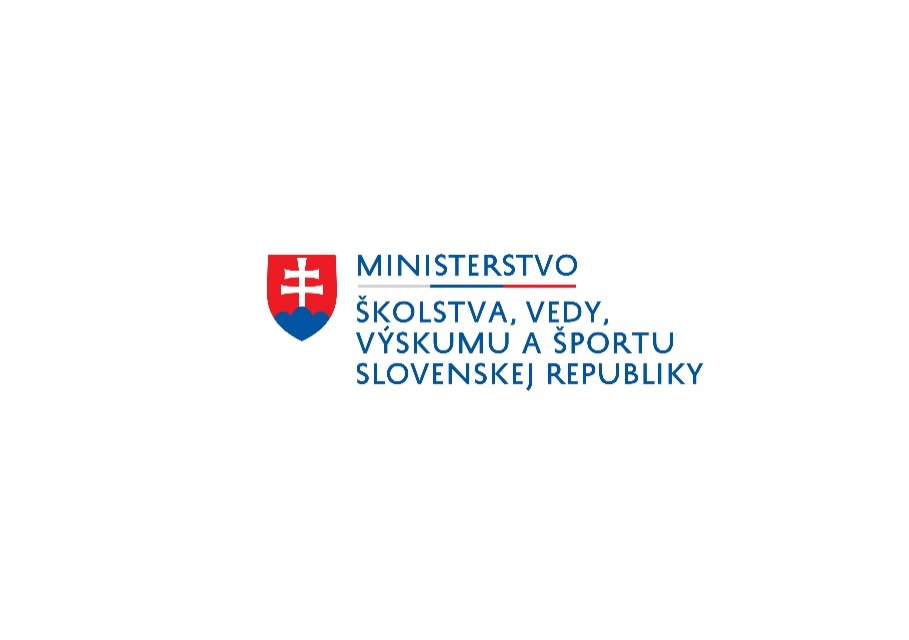 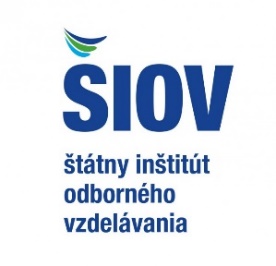 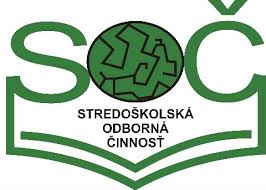 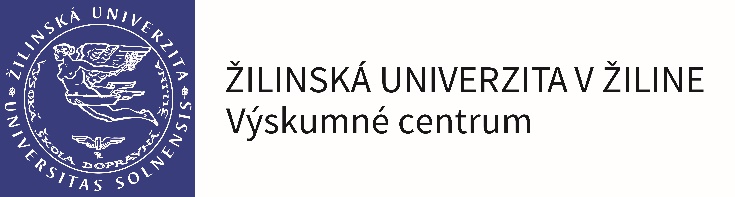 CELOŠTÁTNA PREHLIADKA SOČCELOŠTÁTNA PREHLIADKA SOČCELOŠTÁTNA PREHLIADKA SOČCELOŠTÁTNA PREHLIADKA SOČCELOŠTÁTNA PREHLIADKA SOČCELOŠTÁTNA PREHLIADKA SOČCELOŠTÁTNA PREHLIADKA SOČ24. - 27. apríla 201824. - 27. apríla 201824. - 27. apríla 201824. - 27. apríla 201824. - 27. apríla 201824. - 27. apríla 201824. - 27. apríla 201824. - 27. apríla 2018Štartovacia listinaŠtartovacia listinaŠtartovacia listinaŠtartovacia listinaŠtartovacia listinaŠtartovacia listinaŠtartovacia listinaŠtartovacia listinaOdbor 08 - Cestovný ruch, hotelierstvo, gastronómiaOdbor 08 - Cestovný ruch, hotelierstvo, gastronómiaOdbor 08 - Cestovný ruch, hotelierstvo, gastronómiaOdbor 08 - Cestovný ruch, hotelierstvo, gastronómiaOdbor 08 - Cestovný ruch, hotelierstvo, gastronómiaOdbor 08 - Cestovný ruch, hotelierstvo, gastronómiaOdbor 08 - Cestovný ruch, hotelierstvo, gastronómiaP.č.Názov práceAutorSpoluator 1Spoluator 2ŠkolaMestoUlica1Len pár rokov dozadu...Ivana ŠaffováSOŠ obchodu a služiebMichalovceŠkolská 42Carving - Dekoratívne vyrezávanieZuzana ŠenkeryováHotelová akadémiaŽilinaHlinská 313Čokoláda v moderných cukrárskych výrobkochKarol TarrSOŠ potravinárskaNitraCabajská 64Nespoznané HorehronieErik ŠkôlkaSúkr. gymn. Železiarne PodbrezováPodbrezováDružby 554/645Prievidza bez bariérAneta ČernákováObchodná akadémiaPrievidzaF. Madvu 26Tea TenderTerézia ValjentováDenisa TolarovičováMichaela KrajčovičováHotelová akadémia Ľudovíta WinteraPiešťanyStromová 317Smolník- zabudnutá históriaMária BoršodiováGymnáziumGelnicaSNP 1P.č.Názov práceAutorSpoluator 1Spoluator 2ŠkolaMestoUlica8Skvalitnenie a zlepšenie služieb vo vytvorenom podniku na základe SWOT analýzyŠimon TalapaSPŠTrnavaKomenského 19Užívaj, snívaj, objavuj - krátke videoAlžbeta KanderováSOŠ elektrotechnickáLiptovský HrádokCeliny 53610Čokoláda v gastronómii, v hotelierstve a cestovnom ruchuAndrea MiglieriniPeter PetrášSOŠ gastronómie a hotelových služiebBratislavaFarského 911Paláce v BratislaveKristína SipaváSOŠ podnikaniaBratislavaStrečnianska 2012Interaktívny sprievodca po námestí Levoče pomocou hry WherigoJán GalajdaGymnázium 
sv. F. AssiskéhoLevočaKláštorská 2413Vidiek na dlaniBarbora KóšováMárk LebocSOŠ obchodu a služiebNové ZámkyZdravotnícka 314Po stopách štúrovcov Kežmarok - LevočaLucia NagyováFrederika VargováDajana ChovancováSOŠ podnikaniaPrešovMasarykova 2415Zlaté zrnkoKornélia PertzianováHotelová akadémiaBreznoMalinovského 116Za pokladom Hrušovského hraduMária JakubíkováSOŠPartizánskeNám. SNP 5